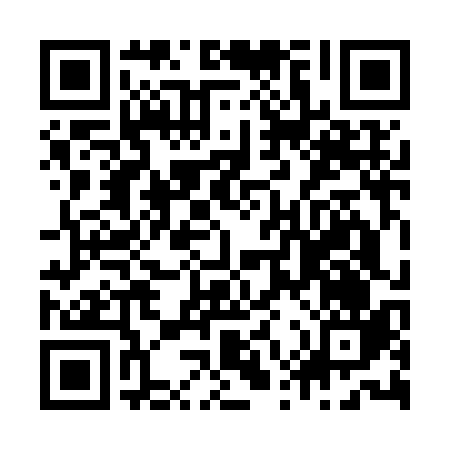 Ramadan times for Ameglia, ItalyMon 11 Mar 2024 - Wed 10 Apr 2024High Latitude Method: Angle Based RulePrayer Calculation Method: Muslim World LeagueAsar Calculation Method: HanafiPrayer times provided by https://www.salahtimes.comDateDayFajrSuhurSunriseDhuhrAsrIftarMaghribIsha11Mon5:035:036:3912:304:336:226:227:5212Tue5:015:016:3712:304:356:236:237:5413Wed4:594:596:3512:294:366:246:247:5514Thu4:574:576:3412:294:376:256:257:5615Fri4:554:556:3212:294:386:276:277:5816Sat4:534:536:3012:294:396:286:287:5917Sun4:514:516:2812:284:406:296:298:0018Mon4:504:506:2612:284:406:306:308:0219Tue4:484:486:2512:284:416:326:328:0320Wed4:464:466:2312:274:426:336:338:0421Thu4:444:446:2112:274:436:346:348:0622Fri4:424:426:1912:274:446:356:358:0723Sat4:404:406:1712:274:456:376:378:0924Sun4:384:386:1512:264:466:386:388:1025Mon4:354:356:1412:264:476:396:398:1126Tue4:334:336:1212:264:486:406:408:1327Wed4:314:316:1012:254:496:426:428:1428Thu4:294:296:0812:254:506:436:438:1629Fri4:274:276:0612:254:516:446:448:1730Sat4:254:256:0512:244:516:456:458:1931Sun5:235:237:031:245:527:467:469:201Mon5:215:217:011:245:537:487:489:222Tue5:195:196:591:245:547:497:499:233Wed5:175:176:571:235:557:507:509:254Thu5:155:156:551:235:567:517:519:265Fri5:125:126:541:235:577:527:529:286Sat5:105:106:521:225:577:547:549:297Sun5:085:086:501:225:587:557:559:318Mon5:065:066:481:225:597:567:569:329Tue5:045:046:471:226:007:577:579:3410Wed5:025:026:451:216:017:597:599:35